Declaration of Interests and Affirmation regarding Conflicts of Interest Policy By Brian Cute for participation in the ICANN Affirmation of Commitments Second Accountability & Transparency Review TeamCurrent vocation, employer and position:CEO, Public Interest RegistryType of work performed in 1 above and declaration of relationships with entities holding a Financial (or declarable) Interest in ICANN:Public Interest Registry is the registry operator of the .ORG Top Level Domain.  Public Interest Registry is a contracting party with ICANN for the .ORG registry.3. Identify any financial ownership or senior management/leadership interest in registries, registrars or other firms that are interested parties in ICANN policy or any entity with which ICANN has a transaction, contract, or other arrangement:As CEO for Public Interest Registry, I hold a senior management/leadership interest in an ICANN contracted TLD registry and am a compensated employee.  Public Interest Registry is a U.S. not-for-profit 501(c)(3) organization.  I hold no financial ownership in Public Interest Registry. 4. Are you, or a company you work for:Currently an applicant for a new gTLD? Yes.  Public Interest Registry has applied for .NGO, .ONG and 4 IDN versions of .ORG in the newTLD round.Providing advice to any current or future new gTLD applicants?No.  Neither I nor PIR are providing advice to any current or future new gTLD applicants. Otherwise involved in an application submitted for the New gTLD Program, such  as providing service in support of an applicant or having a financial interest in an  applicant? If your answer is yes to any of the above, please identify the interest you have in the application submitted for the New gTLD Program.  No.5. Identify any type of commercial interest in ICANN policy development outcomes. Do you represent other parties in any PDP or other ICANN related processes?  Other than my employment with Public Interest Registry, there are no commercial interests in PDP outcomes and I do not represent other parties in any PDP or other ICANN related processes.6. Geographic Region associated with the nationality of volunteer (Africa, North America, Latin America/Caribbean, Asia/Australia/Pacific and Europe): North America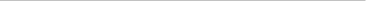 7. Stakeholder Group(s) AC's or SO's in which I volunteer or currently participate within ICANN:Registry Stakeholder GroupExcept as described above, I have no (i) ownership or investment interest in any entity with which ICANN has an existing or proposed transaction, contract, dispute, or other arrangement; (ii) a compensation arrangement with any entity or individual with which ICANN has a transaction, contract, dispute, or other arrangement; and (iii) a potential ownership or investment interest in, or compensation arrangement with, any entity or individual with which ICANN is negotiating a transaction, contract, dispute, or other arrangement.SIGNATURE:  Brian Cute  [signed]DATE:  12/2/2012